           REPUBLIKA HRVATSKA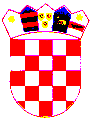  SPLITSKO-DALMATINSKA ŽUPANIJA                      GRAD OMIŠ                     Gradonačelnik KLASA: 604-01/21-01/02URBROJ: 2155/01-02-21-2 Omiš, 29. listopada 2021.g.Na temelju odredbi čl. 39. Statuta Grada Omiša (Službeni glasnik Grada Omiša br. 4/09, 9/10, 2/13, 10/13, 1/18, 8/18 i 2/21) i čl. 4. Pravila o dodjeli novčanih potpora učenicima i studentima slabijeg imovnog stanja, bez roditelja ili s posebnim potrebama s područja Grada Omiša, KLASA: 604-01/21-01/02, URBROJ: 2155/01-02-21-01 od 28. listopada 2021.g., u predmetu provedbe socijalnog programa gradonačelnik Grada Omiša raspisuje        NA T J E Č A Jza dodjelu novčanih potpora učenicima i  studentimaslabijeg imovnog stanja, bez roditelja ili s posebnim potrebama s područja Grada Omiša za školsku/akademsku 2021./2022. godinuGrad Omiš u školskoj/akademskoj 2021./2022. godini dodjeljuje 18 potpora redovnim srednjoškolskim učenicima i 18 potpora redovnim studentima slabijeg imovnog stanja, te potreban broj potpora učenicima ili studentima bez oba roditelja ili s posebnim potrebama.Visina mjesečne potpore za učenike je *500,00 kn, a za studente *700,00 kn.Pravo natjecanja imaju učenici i studenti hrvatski državljani koji se obrazuju na području Republike Hrvatske čiji roditelji/staratelji imaju prebivalište na području Grada Omiša, kao i oni koji su osnovali vlastitu obitelj, te oba supružnika imaju prebivalište na području Grada Omiša. Pravo se stječe pod uvjetom mjesečnog prosjeka ostvarenog dohotka u prethodnoj godini po članu kućanstva koji iznosi do 1.500,00 kn. Učenici i studenti bez oba roditelja te potpuno slijepe, gluhonijeme ili nepokretne osobe ostvaruju pravo bez obzira na prihode. Pravo natjecanja nemaju osobe koje se dodatno ili izvanredno obrazuju uz rad i za vlastite potrebe, te one koje primaju stipendiju ili drugu sličnu novčanu potporu.                                                                                   Prijava se podnosi na propisanom obrascu i sadrži:-  ime i prezime te adresu i OIB pristupnika;-  potpis jednog roditelja/staratelja za malodobnog pristupnika:-  IBAN broj tekućeg ili zaštićenog tekućeg računa u poslovnoj banci na koji će se doznačavati odobrena potpora;-  izjave:da prihvaća sva prava i obveze iz Pravila o dodjeli novčanih potpora;da su svi podaci izneseni u obrascu prijave istiniti;da ne prima stipendiju ili drugu sličnu potporu;da će po pozivu dostaviti na uvid izvornik tražene isprave; da je suglasan/a s prikupljanjem, obradom i korištenjem iskazanih osobnih podataka, a osobito za javnu objavu imena i prezimena korisnika potpore u sadržaju Odluke o dodjeli potpora    	  -  priloge: potvrdu obrazovne ustanove o redovnom upisu u odgovarajući razred/godinu;obostranu presliku osobnih iskaznica za roditelje/staratelje, odnosno pristupnika bez oba roditelja, odnosno oba supružnika iz vlastite (uže) obitelji učenika/studenta   sastav kućanstva (obrazac Narodne novine UT-V-101);potvrdu  Porezne uprave o visini dohotka i primitaka za prethodnu godinu svih članova kućanstva;preslike isprava za roditelje kao dokaz o samohranosti;preslike nalaza ovlaštenog tijela vještačenja za potpuno slijepe, gluhonijeme ili nepokretne osobe.Nepravodobne i nepotpune prijave neće se uzeti u razmatranje.Odluku o dodjeli potpora donosi gradonačelnik Grada Omiša prema listi prvenstva o čemu će pristupnici biti obaviješteni putem službenih mrežnih stranica Grada Omiša www.omis.hr i www.facebook.com/officialomis/.Obrazac Prijave može se preuzeti u sjedištu Grada Omiša ili na njegovoj službenoj mrežnoj stranici www.omis.hr. Zahtjevi s prilozima se mogu podnijeti do 30. studenog 2021.g. osobno ili poštom na adresu: Grad Omiš, Trg kralja Tomislava 5/1, 21310 Omiš odnosno elektronskim putem na e-mail adresu: nip@omis.hr, koristeći opciju „zatraži potvrdu o isporuci“. U slučaju elektronske dostave, kada primatelj zahtjeva nije potvrdio primitak poruke u roku 3 dana od dana dostave, potrebno je kontaktirati Upravni odjel za gospodarstvo i društvene djelatnosti Grada Omiša.Kod osobnog preuzimanja ili podnošenja dokumentacije, moli se postupati u skladu s važećim epidemiološkim mjerama.		                GRADONAČELNIK 		              Ivo Tomasović, dipl. oec., v.r.                                                